      №13	                                                                                02 ноября  2015г.ПОСТАНОВЛЕНИЕКАРАРОб утверждении Реестра улиц  Матюшинского сельского поселения Лаишевского муниципального района Республики Татарстан.  Во исполнение  постановления руководителя Исполкома Матюшинского сельского поселения   № 6  от 6.08.2015  «Об утверждении Положения о порядке присвоения, изменения и анулирования адресов объектам недвижимости на территории Матюшинского сельского поселения Лаишевского муниципального района Республики Татарстан»,    в целях обеспечения формирования единого адресного пространства на территории поселения, правильности оформления имущественных и иных актов, связанных с объектами недвижимости, формирования единой системы информации о недвижимом имуществе 
ПОСТАНОВЛЯЮ:
     1. Утвердить Реестр улиц Матюшинского сельского поселения согласно Приложения 1.       2. Разместить настоящее постановление на сайте Лаишевского муниципального района Республики Татарстан;     3. Контроль над исполнением настоящего постановления оставляю за собой.Руководитель Исполнительного комитета  Матюшинского сельского  поселения    	           Л.Н.ПриказчиковаПриложение 1.Утвержден постановлением Руководителя Исполкома Матюшинского сельского поселения Лаишевского муниципального района Республики Татарстан от 02.11.2015 г. №13Реестр улиц Матюшинского сельского поселения Лаишевского муниципального района Республики ТатарстанРуководитель Исполнительного комитета  Матюшинского сельского  поселения    	           Л.Н.ПриказчиковаИСПОЛНИТЕЛЬНЫЙ КОМИТЕТ  МАТЮШИНского сельского поселения ЛАИШЕВСКОГО МУНИЦИПАЛЬНОГО РАЙОНА РЕСПУБЛИКИ ТАТАРСТАН                                422624 д.Матюшино,                             ул. Березовая, д.25                                    тел, факс:   267-01-44                                 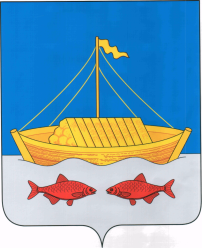      ТАТАРСТАН РЕСПУБЛИКАСЫЛАЕШ  МУНИЦИПАЛЬ районы МАТЮШИНО БАШКАРМА КОМИТЕТЫ422624  Матюшино авылы,Каенлык урамы, 25 нчы йорт,тел, факс:    267-01-44      №АдресНазвание улицДата утверждения, НПА1422624, РТ Лаишевский р-н, д. МатюшиноСадоваяРешение Совета №56  от 21.10.2006г.1422624, РТ Лаишевский р-н, д. МатюшиноГрибнаяРешение Совета №56  от 21.10.2006г.1422624, РТ Лаишевский р-н, д. МатюшиноСвежаяРешение Совета №56  от 21.10.2006г.1422624, РТ Лаишевский р-н, д. МатюшиноБерезоваяРешение Совета №56  от 21.10.2006г.1422624, РТ Лаишевский р-н, д. МатюшиноПрибрежнаяРешение Совета №56  от 21.10.2006г.1422624, РТ Лаишевский р-н, д. МатюшиноДачнаяРешение Совета №56  от 21.10.2006г.1422624, РТ Лаишевский р-н, д. МатюшиноАрмейскаяРешение Совета №56  от 21.10.2006г.1422624, РТ Лаишевский р-н, д. МатюшиноЗатоннаяРешение Совета №56  от 21.10.2006г.1422624, РТ Лаишевский р-н, д. МатюшиноТихаяРешение Совета №56  от 21.10.2006г.1422624, РТ Лаишевский р-н, д. МатюшиноКраснаяРешение Совета №56  от 21.10.2006г.1422624, РТ Лаишевский р-н, д. МатюшиноУниверситетскаяРешение Совета №56  от 21.10.2006г.1422624, РТ Лаишевский р-н, д. МатюшиноСосноваяРешение Совета №56  от 21.10.2006г.1422624, РТ Лаишевский р-н, д. МатюшиноВишневаяРешение Совета №56  от 21.10.2006г.1422624, РТ Лаишевский р-н, д. МатюшиноЛеснаяРешение Совета №56  от 21.10.2006г.1422624, РТ Лаишевский р-н, д. МатюшиноШкольнаяРешение Совета №56  от 21.10.2006г.1422624, РТ Лаишевский р-н, д. МатюшиноОсиноваяРешение Совета №56  от 21.10.2006г.1422624, РТ Лаишевский р-н, д. МатюшиноОзерная Решение Совета №56 от 21.10.2006г.1422624, РТ Лаишевский р-н, д. МатюшиноТрансформаторнаяРешение Совета №56  от 21.10.2006г.1422624, РТ Лаишевский р-н, д. МатюшиноСтроителейРешение Совета №56  от 21.10.2006г.1422624, РТ Лаишевский р-н, д. МатюшиноБугровкаРешение Совета №56  от 21.10.2006г.1422624, РТ Лаишевский р-н, д. МатюшиноКедроваяРешение Совета №280 от 10.06.2010г.1422624, РТ Лаишевский р-н, д. МатюшиноПарковаяРешение Совета №164 от 17.10.2008г.1422624, РТ Лаишевский р-н, д. МатюшиноСолнечнаяРешение Совета №146 от 15.08.2008г.1422624, РТ Лаишевский р-н, д. МатюшиноБоготаяРешение Совета № 64 от 02.11.2011г.1422624, РТ Лаишевский р-н, д. МатюшиноДобраяРешение Совета № 64 от 02.11.2011г.1422624, РТ Лаишевский р-н, д. МатюшиноБереговаяРешение Совета № 185 от 21.01.2015г.